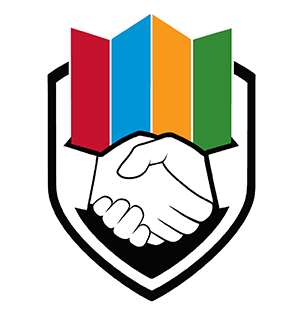 2019 Pest Manager of the Year AwardNomination FormCategory:  		Micro-Business Award (Fewer Than three People)Outline Business:		Number of Employees      				Gross Sales		      				Areas of operation	      Name of Business:		     ABN:	     						ACN:	     Business Owner’s Name:	     Address:			     Telephone Number:		     Email Address:		     Please answer briefly and clearly the following questions:Submission of EntriesEntry forms should be forwarded by COB 28th June, 2019 to the AEPMA National Office via email to info@aepma.com.au or fax 07 3268 4213.QuestionsAnswerScoreWhat goals did you have in establishing your business?10How do you measure the performance of your business?10Do you undertake any ongoing training?10Do you have a business plan?10How do you deal with customer disputes?10Do you document procedures in your business?10How do you measure the financial health of your business?10Do you have a succession plan for your business?10What are the three most important priorities for your business?10What Community involvement do you have?10